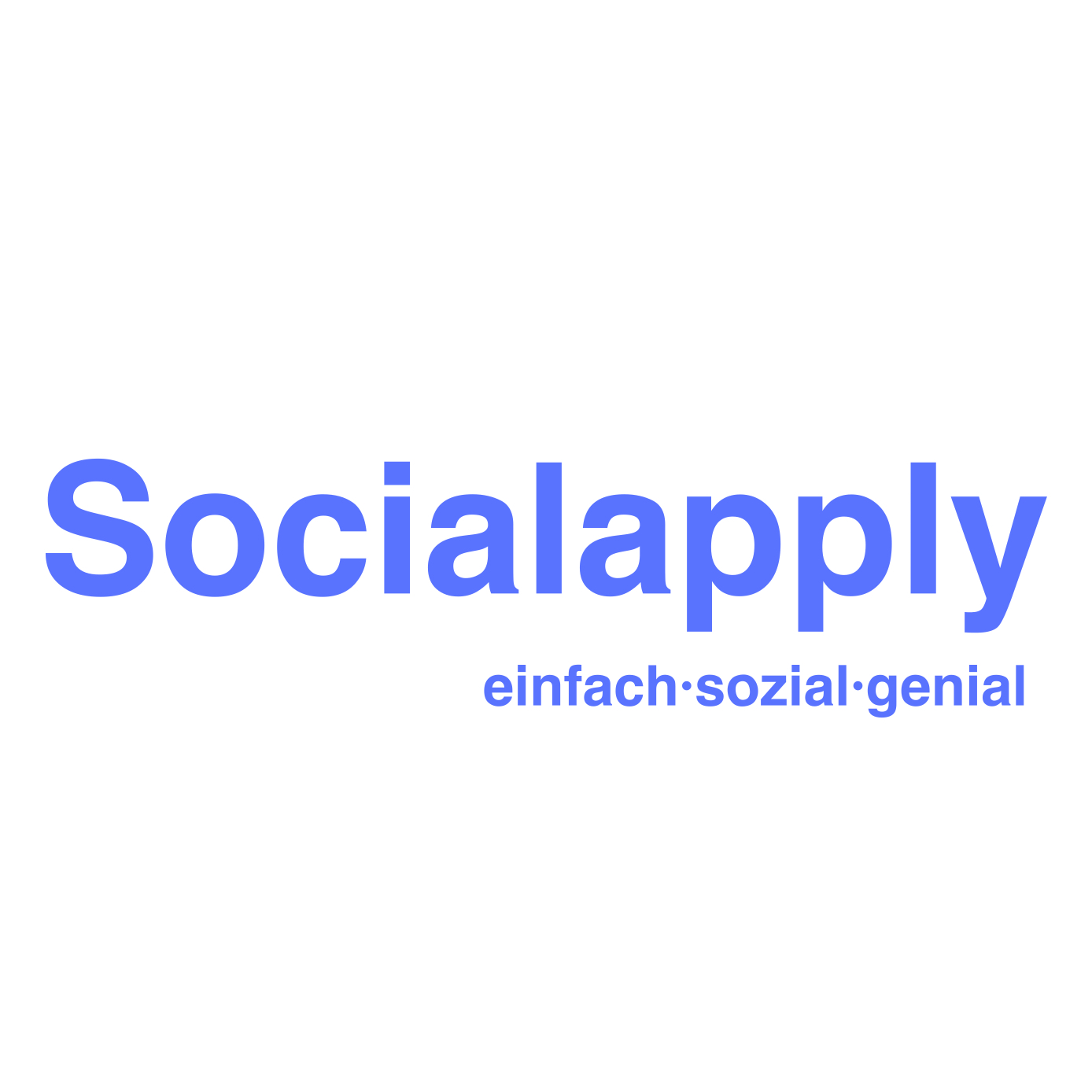 Religion:Die besondere Würde des menschlichen LebensJeder Mensch ist individuell und besitzt eine vernünftige SeeleDer Mensch wird unter allen Lebewesen als „Bild Gottes“ bezeichnetDies bedeutet: Differenziertheit des organischen Systems, biologische Unspezialisiertheit, Weltoffenheit, Rationalität, Sprache, Bewusstsein, Selbstbestimmung und GewissenDie Qualifizierung als Bild Gottes gilt für jeden einzelnen MenschenJeder Mensch behält seinen Eigenwert und jedes Menschenleben hat seinen eigenen SinnJeder Mensch besitzt ein unbedingtes LebensrechtJeder Mensch hat das Recht auf die freie Entfaltung seiner PersönlichkeitJeder Mensch hat das Recht auf Leben und körperliche UnversehrtheitNur der einzelne selbst kann im Blick auf sein Leben zu bestimmen suchen, was ihm sein Leben lebenswert, wesentlich und fruchtbar macht.Normen und Werte:Normen und Werte vermitteln – andere wertschätzenNormen sind Verhaltensweisen, Gesetze, Regeln, die Werte konkretisieren und lenken.Werte sind Eigenschaften, die vom Menschen ausgebildet werden.Sensibler Umgang mit dem Thema Normen und Werte in der Gesellschaft am Beispiel KindergartenWertschätzung aller Menschen, keine Beleidigungen erfahrenAngemessener Umgang mit dem Eigentum anderer MenschenAnteilnahme am Schmerz seiner Mitmenschen zeigen und für Mitgefühl sensibilisiert werdenTeilen, denn weniger ist mehrVertrauen, Zutrauen und Mut zum LebenDurch fehlende Normen und Werte kommt es schnell zu einer eingeschränkten Harmonie zwischen den BeteiligtenReligiöse Erziehung ist niemals wertneutral:SelbstklärungsprozessKinder dürfen religiös nicht manipuliert werdenDer Erzieher kann es nicht vermeiden seine eigene Einstellung zur Religion zu nennenReligion ist kein Sonderbereich der Wirklichkeit, sondern ist in allen Lebenszügen enthaltenBegründetes pädagogisches Ziel ist SelbstbestimmungMan lernt Religion nur kennen, wenn man an ihr teilnimmtDie Fragen und Erfahrungen des Kindes müssen wertschätzend begleitet werden.Der Mensch ein merkwürdiges Tier:Der Mensch ist ein sonderbares u. einzigartiges TierDer Mensch besitzt mächtige Triebe; Selbsterhaltungs- u. Kampftrieb, geschlechtlichen TriebSeine fruchtbarste Waffe ist die IntelligenzEr ist unvergleichbar intelligenter als ein Tier u. dies spricht für seinen Erfolg auf der ErdeEigenschaften: Technik, Tradition, Fortschritt und seine Fähigkeiten anders zu denken als ein TierDer Mensch erzeugt selbst Werkzeuge (Technik)Er ist ein soziales Wesen (Tradition)Der Mensch lernt innerhalb der Gesellschaft (Fortschritt)Sein Denken ist vielseitig (Fähigkeit zu denken u. Reflexion)Jeder Mensch hat das unmittelbare Bewusstsein frei zu seinDer Mensch ist um sich selbst besorgt und fragt nach dem Sinn seines LebensMachet euch die Erde untertan?Durch die Eingriffe des Menschen in die Natur, scheint die Erde aus dem Gleichgewicht zu ratenIm anthropozentrischen Weltbild gilt der Mensch als Herrscher über die NaturDer Schöpfungsglaube unterscheidet fundamental zwischen Schöpfer und GeschöpfDer Schöpfer ist nicht Bestandteil der Welt und steht ihr frei gegenüber; er ist ist überweltlichMenschen können u. müssen nicht ihre Existenz rechtfertigenDer Mensch hat eine große Verantwortung gegenüber GottSkizze: Der Hirte (Herrscher) legt seinen Fuß auf das Tier und schützt dieses vor dem Löwen. Der Hirte ergreift Besitz von dem Tier und er ist in der Funktion des Schützenden: Dies bedeutet, dass dem Menschen alles in seinen Besitz gegeben wurde und er hat die Verantwortung diesen Besitz zu schützen.Der Mensch fungiert als Stellvertreter Gottes auf ErdenDer Mensch darf aber nicht Lebenszusammenhänge und Gegebenheiten wie Natur vergewaltigenDas Ziel ist nicht eine Perfektionierung der Umwelt, sondern die Existenzsicherung u. Respektierung...und schuf den Menschen zu seinem Bilde:Es ist die Vorstellung, dass der Mensch Gottes Ebenbild seiEine Kultstatue hat die Funktion, die Gottheit auf Erden zu repräsentieren. Sie galten als Stellvertreter der Gottheit auf ErdenKonkreter: Die Statuen waren Statthalter der GottheitGott sieht nicht so aus wie die Menschen aussehen. Man spricht von einer ÄhnlichkeitDer Mensch ist dazu da, wie der König im altorientalischen Raum, als Stellvertreter Gottes zu handeln.Gen 1 (Kapitel),1-26a (altes Testament >vorne in der BielPriesterJahwistFunktion des WassersUrflut (Wasser ist Leben)Bewässerung und Flussbildung (Ohne Wasser kein Leben)Zeitraum der Erschaffung der Welt7 TageKeine klare AngabeArt u. Weise der Erschaffung der MenschenMensch als Abbild Gottes (Mann und Frau)Aus Ackerboden geformt; Lebensatem in die Nase gepustetZeitpunkt der Erschaffung der Menschen6 TagAm AnfangArt u. Weise der Erschaffung der FrauAls Abbild GottesFrau auf der Rippe des Menschen erschaffen >Entsteheung Mann und FrauReihenfolge der Schöpfungsdaten1. Tag: Tag und Nacht2. Tag: Himmel3. Tag: Land u. Meer4. Tag: Sonne,Mond,Sterne5. Tag: Wassertiere, Vögel6. Tag: Landtiere, Mensch>Himmel u. Erde>Mann>Pflanzen>Flüsse>Tiere>FrauVerhältnis Mensch-GottAbbild Gottes; Mensch soll herrschenGott ist übergeordnetAuftrag des MenschenEigenständigkeitVermehrung; Regeln u. Gott entscheidet